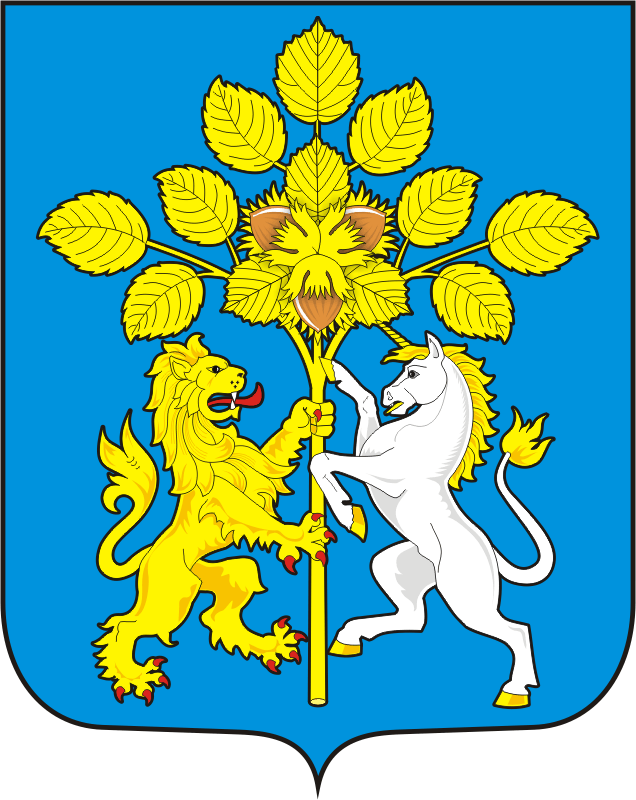 СОВЕТ ДЕПУТАТОВ МУНИЦИПАЛЬНОГО ОБРАЗОВАНИЯ СПАССКИЙ СЕЛЬСОВЕТ САРАКТАШСКОГО РАЙОНА ОРЕНБУРГСКОЙ ОБЛАСТИРЕШЕНИЕвнеочередного двадцать седьмого заседания Совета депутатов Спасского сельсовета второго созыва  16 октября 2023 года                      с.Спасское                                         № 110Об исполнении бюджета муниципального образования    Спасский сельсовет за 9 месяцев 2023 годаНа основании статей 12, 132 Конституции Российской Федерации, статьи 9 Бюджетного кодекса Российской Федерации, статьи 35 Федерального закона от 06.10.2003 года № 131-ФЗ «Об общих принципах местного самоуправления в Российской Федерации» и Устава Спасского сельсовета, Совет депутатов Спасского сельсовета РЕШИЛ:         1.  Принять к сведению  отчет об исполнении бюджета муниципального образования Спасский  сельсовет за 9 месяцев  2023 года  по доходам в сумме 4 799 246,18 рублей, по расходам в сумме 5 118 745,61  рублей, с превышением расходов над доходами (дефицит) в сумме 319 499,43  рублей.          1.1. Утвердить исполнение:- по   доходам   бюджета сельсовета   за  9 месяцев  2023 год  согласно  приложению  №1;- по структуре расходов бюджета   сельсовета  за  9 месяцев  2023  год согласно приложению №2;- по источникам финансирования дефицита местного бюджета по группам, подгруппам классификации источников финансирования дефицита бюджетов и группам классификации операций сектора государственного управления согласно приложению №3.2. Настоящее решение вступает в силу после дня его обнародования и подлежит размещению на официальном сайте Спасского сельсовета в сети «интернет».  3. Контроль за исполнением данного решения возложить на постоянную комиссию  по бюджетной, налоговой и финансовой политике, собственности и экономическим вопросам, торговле и быту  (Лашманов А.Н.)Председатель Совета депутатов                                                Р.Г. МагомедовГлава муниципального образования                                          А.М. ГубанковРазослано:  администрации района, прокуратуре, постоянной комиссии, в дело.Приложение № 1                                                     к решению Совета депутатов                                                              Спасского  сельсовета                                                                от  16.10.2023г    № 110Доходы местного бюджета за   9 месяцев  2023 г по кодам классификации доходов бюджетов                     Приложение № 2                                               к решению Совета депутатов                                         Спасского   сельсовета                                   от  16.10.2022г   №  110Расходы местного бюджета за  9 месяцев  2023    год  по разделам, подразделам классификации расходов бюджета                         Приложение № 3                                                      к решению Совета депутатов                                                                 Спасского сельсовета                                         от 16.10.2023 г    № 110Наименование показателяКод дохода по бюджетной классификацииУтвержденные бюджетные назначенияИсполненоНеисполненные назначения13456Доходы бюджета - всегоX6 550 500,004 799 246,181 751 253,82в том числе:НАЛОГОВЫЕ И НЕНАЛОГОВЫЕ ДОХОДЫ000 100000000000000002 299 000,001 494 395,02804 604,98НАЛОГИ НА ПРИБЫЛЬ, ДОХОДЫ000 10100000000000000323 000,00263 662,8059 337,20Налог на доходы физических лиц000 10102000010000110323 000,00263 662,8059 337,20Налог на доходы физических лиц с доходов, источником которых является налоговый агент, за исключением доходов, в отношении которых исчисление и уплата налога осуществляются в соответствии со статьями 227, 227.1 и 228 Налогового кодекса Российской Федерации, а также доходов от долевого участия в организации, полученных в виде дивидендов000 10102010010000110323 000,00259 464,1263 535,88Налог на доходы физических лиц с доходов, источником которых является налоговый агент, за исключением доходов, в отношении которых исчисление и уплата налога осуществляются в соответствии со статьями 227, 227.1 и 228 Налогового кодекса Российской Федерации, а также доходов от долевого участия в организации, полученных в виде дивидендов (сумма платежа (перерасчеты, недоимка и задолженность по соответствующему платежу, в том числе по отмененному)182 10102010011000110323 000,00260 190,3562 809,65Налог на доходы физических лиц с доходов, источником которых является налоговый агент, за исключением доходов, в отношении которых исчисление и уплата налога осуществляются в соответствии со статьями 227, 227.1 и 228 Налогового кодекса Российской Федерации, а также доходов от долевого участия в организации, полученных в виде дивидендов (суммы денежных взысканий (штрафов) по соответствующему платежу согласно законодательству Российской Федерации)182 101020100130001100,00-726,230,00Налог на доходы физических лиц с доходов, полученных физическими лицами в соответствии со статьей 228 Налогового кодекса Российской Федерации000 101020300100001100,004 198,680,00Налог на доходы физических лиц с доходов, полученных физическими лицами в соответствии со статьей 228 Налогового кодекса Российской Федерации (сумма платежа (перерасчеты, недоимка и задолженность по соответствующему платежу, в том числе по отмененному)182 101020300110001100,004 204,310,00Налог на доходы физических лиц с доходов, полученных физическими лицами в соответствии со статьей 228 Налогового кодекса Российской Федерации (суммы денежных взысканий (штрафов) по соответствующему платежу согласно законодательству Российской Федерации)182 101020300130001100,00-5,630,00НАЛОГИ НА ТОВАРЫ (РАБОТЫ, УСЛУГИ), РЕАЛИЗУЕМЫЕ НА ТЕРРИТОРИИ РОССИЙСКОЙ ФЕДЕРАЦИИ000 10300000000000000878 000,00739 411,91138 588,09Акцизы по подакцизным товарам (продукции), производимым на территории Российской Федерации000 10302000010000110878 000,00739 411,91138 588,09Доходы от уплаты акцизов на дизельное топливо, подлежащие распределению между бюджетами субъектов Российской Федерации и местными бюджетами с учетом установленных дифференцированных нормативов отчислений в местные бюджеты000 10302230010000110416 000,00378 753,9537 246,05Доходы от уплаты акцизов на дизельное топливо, подлежащие распределению между бюджетами субъектов Российской Федерации и местными бюджетами с учетом установленных дифференцированных нормативов отчислений в местные бюджеты (по нормативам, установленным федеральным законом о федеральном бюджете в целях формирования дорожных фондов субъектов Российской Федерации)182 10302231010000110416 000,00378 753,9537 246,05Доходы от уплаты акцизов на моторные масла для дизельных и (или) карбюраторных (инжекторных) двигателей, подлежащие распределению между бюджетами субъектов Российской Федерации и местными бюджетами с учетом установленных дифференцированных нормативов отчислений в местные бюджеты000 103022400100001103 000,002 040,78959,22Доходы от уплаты акцизов на моторные масла для дизельных и (или) карбюраторных (инжекторных) двигателей, подлежащие распределению между бюджетами субъектов Российской Федерации и местными бюджетами с учетом установленных дифференцированных нормативов отчислений в местные бюджеты (по нормативам, установленным федеральным законом о федеральном бюджете в целях формирования дорожных фондов субъектов Российской Федерации)182 103022410100001103 000,002 040,78959,22Доходы от уплаты акцизов на автомобильный бензин, подлежащие распределению между бюджетами субъектов Российской Федерации и местными бюджетами с учетом установленных дифференцированных нормативов отчислений в местные бюджеты000 10302250010000110514 000,00403 055,38110 944,62Доходы от уплаты акцизов на автомобильный бензин, подлежащие распределению между бюджетами субъектов Российской Федерации и местными бюджетами с учетом установленных дифференцированных нормативов отчислений в местные бюджеты (по нормативам, установленным федеральным законом о федеральном бюджете в целях формирования дорожных фондов субъектов Российской Федерации)182 10302251010000110514 000,00403 055,38110 944,62Доходы от уплаты акцизов на прямогонный бензин, подлежащие распределению между бюджетами субъектов Российской Федерации и местными бюджетами с учетом установленных дифференцированных нормативов отчислений в местные бюджеты000 10302260010000110-55 000,00-44 438,20-10 561,80Доходы от уплаты акцизов на прямогонный бензин, подлежащие распределению между бюджетами субъектов Российской Федерации и местными бюджетами с учетом установленных дифференцированных нормативов отчислений в местные бюджеты (по нормативам, установленным федеральным законом о федеральном бюджете в целях формирования дорожных фондов субъектов Российской Федерации)182 10302261010000110-55 000,00-44 438,20-10 561,80НАЛОГИ НА СОВОКУПНЫЙ ДОХОД000 1050000000000000058 000,00147 206,340,00Налог, взимаемый в связи с применением упрощенной системы налогообложения000 1050100000000011058 000,00139 601,850,00Налог, взимаемый с налогоплательщиков, выбравших в качестве объекта налогообложения доходы000 105010100100001108 000,007 903,5396,47Налог, взимаемый с налогоплательщиков, выбравших в качестве объекта налогообложения доходы000 105010110100001108 000,007 903,5396,47Налог, взимаемый с налогоплательщиков, выбравших в качестве объекта налогообложения доходы (сумма платежа (перерасчеты, недоимка и задолженность по соответствующему платежу, в том числе по отмененному)182 105010110110001108 000,007 903,5396,47Налог, взимаемый с налогоплательщиков, выбравших в качестве объекта налогообложения доходы, уменьшенные на величину расходов000 1050102001000011050 000,00131 698,320,00Налог, взимаемый с налогоплательщиков, выбравших в качестве объекта налогообложения доходы, уменьшенные на величину расходов (в том числе минимальный налог, зачисляемый в бюджеты субъектов Российской Федерации)000 1050102101000011050 000,00131 698,320,00Налог, взимаемый с налогоплательщиков, выбравших в качестве объекта налогообложения доходы, уменьшенные на величину расходов (в том числе минимальный налог, зачисляемый в бюджеты субъектов Российской Федерации (сумма платежа (перерасчеты, недоимка и задолженность по соответствующему платежу, в том числе по отмененному)182 1050102101100011050 000,00131 598,330,00Налог, взимаемый с налогоплательщиков, выбравших в качестве объекта налогообложения доходы, уменьшенные на величину расходов (в том числе минимальный налог, зачисляемый в бюджеты субъектов Российской Федерации (суммы денежных взысканий (штрафов) по соответствующему платежу согласно законодательству Российской Федерации)182 105010210130001100,0099,990,00Единый сельскохозяйственный налог000 105030000100001100,007 604,490,00Единый сельскохозяйственный налог000 105030100100001100,007 604,490,00Единый сельскохозяйственный налог (сумма платежа (перерасчеты, недоимка и задолженность по соответствующему платежу, в том числе по отмененному)182 105030100110001100,007 604,490,00НАЛОГИ НА ИМУЩЕСТВО000 10600000000000000862 000,00241 883,97620 116,03Налог на имущество физических лиц000 10601000000000110136 000,0080 406,6755 593,33Налог на имущество физических лиц, взимаемый по ставкам, применяемым к объектам налогообложения, расположенным в границах сельских поселений000 10601030100000110136 000,0080 406,6755 593,33Налог на имущество физических лиц, взимаемый по ставкам, применяемым к объектам налогообложения, расположенным в границах сельских поселений (сумма платежа (перерасчеты, недоимка и задолженность по соответствующему платежу, в том числе по отмененному)182 10601030101000110136 000,0080 406,6755 593,33Земельный налог000 10606000000000110726 000,00161 477,30564 522,70Земельный налог с организаций000 1060603000000011078 000,0058 657,0019 343,00Земельный налог с организаций, обладающих земельным участком, расположенным в границах сельских поселений000 1060603310000011078 000,0058 657,0019 343,00Земельный налог с организаций, обладающих земельным участком, расположенным в границах сельских поселений (сумма платежа (перерасчеты, недоимка и задолженность по соответствующему платежу, в том числе по отмененному)182 1060603310100011078 000,0058 657,0019 343,00Земельный налог с физических лиц000 10606040000000110648 000,00102 820,30545 179,70Земельный налог с физических лиц, обладающих земельным участком, расположенным в границах сельских поселений000 10606043100000110648 000,00102 820,30545 179,70Земельный налог с физических лиц, обладающих земельным участком, расположенным в границах сельских поселений (сумма платежа (перерасчеты, недоимка и задолженность по соответствующему платежу, в том числе по отмененному)182 10606043101000110648 000,00102 820,30545 179,70ГОСУДАРСТВЕННАЯ ПОШЛИНА000 108000000000000000,002 430,000,00Государственная пошлина за совершение нотариальных действий (за исключением действий, совершаемых консульскими учреждениями Российской Федерации)000 108040000100001100,002 430,000,00Государственная пошлина за совершение нотариальных действий должностными лицами органов местного самоуправления, уполномоченными в соответствии с законодательными актами Российской Федерации на совершение нотариальных действий000 108040200100001100,002 430,000,00Государственная пошлина за совершение нотариальных действий должностными лицами органов местного самоуправления, уполномоченными в соответствии с законодательными актами Российской Федерации на совершение нотариальных действий235 108040200110001100,002 430,000,00ДОХОДЫ ОТ ИСПОЛЬЗОВАНИЯ ИМУЩЕСТВА, НАХОДЯЩЕГОСЯ В ГОСУДАРСТВЕННОЙ И МУНИЦИПАЛЬНОЙ СОБСТВЕННОСТИ000 11100000000000000178 000,00100 000,0078 000,00Доходы, получаемые в виде арендной либо иной платы за передачу в возмездное пользование государственного и муниципального имущества (за исключением имущества бюджетных и автономных учреждений, а также имущества государственных и муниципальных унитарных предприятий, в том числе казенных)000 11105000000000120178 000,00100 000,0078 000,00Доходы, получаемые в виде арендной платы за земли после разграничения государственной собственности на землю, а также средства от продажи права на заключение договоров аренды указанных земельных участков (за исключением земельных участков бюджетных и автономных учреждений)000 11105020000000120169 369,00100 000,0069 369,00Доходы, получаемые в виде арендной платы, а также средства от продажи права на заключение договоров аренды за земли, находящиеся в собственности сельских поселений (за исключением земельных участков муниципальных бюджетных и автономных учреждений)235 11105025100000120169 369,00100 000,0069 369,00Доходы от сдачи в аренду имущества, находящегося в оперативном управлении органов государственной власти, органов местного самоуправления, органов управления государственными внебюджетными фондами и созданных ими учреждений (за исключением имущества бюджетных и автономных учреждений)000 111050300000001208 631,000,008 631,00Доходы от сдачи в аренду имущества, находящегося в оперативном управлении органов управления сельских поселений и созданных ими учреждений (за исключением имущества муниципальных бюджетных и автономных учреждений)235 111050351000001208 631,000,008 631,00ПРОЧИЕ НЕНАЛОГОВЫЕ ДОХОДЫ000 117000000000000000,00-200,000,00Невыясненные поступления000 117010000000001800,00-200,000,00Невыясненные поступления, зачисляемые в бюджеты сельских поселений235 117010501000001800,00-200,000,00БЕЗВОЗМЕЗДНЫЕ ПОСТУПЛЕНИЯ000 200000000000000004 251 500,003 304 851,16946 648,84БЕЗВОЗМЕЗДНЫЕ ПОСТУПЛЕНИЯ ОТ ДРУГИХ БЮДЖЕТОВ БЮДЖЕТНОЙ СИСТЕМЫ РОССИЙСКОЙ ФЕДЕРАЦИИ000 202000000000000004 251 500,003 304 851,16946 648,84Дотации бюджетам бюджетной системы Российской Федерации000 202100000000001503 669 000,002 874 700,00794 300,00Дотации на выравнивание бюджетной обеспеченности000 202150010000001503 318 000,002 554 700,00763 300,00Дотации бюджетам сельских поселений на выравнивание бюджетной обеспеченности из бюджета субъекта Российской Федерации235 202150011000001503 318 000,002 554 700,00763 300,00Дотации на выравнивание бюджетной обеспеченности из бюджетов муниципальных районов, городских округов с внутригородским делением000 2021600100000015031 000,000,0031 000,00Дотации бюджетам сельских поселений на выравнивание бюджетной обеспеченности из бюджетов муниципальных районов235 2021600110000015031 000,000,0031 000,00Прочие дотации000 20219999000000150320 000,00320 000,000,00Прочие дотации бюджетам сельских поселений235 20219999100000150320 000,00320 000,000,00Субвенции бюджетам бюджетной системы Российской Федерации000 20230000000000150128 500,0088 151,1640 348,84Субвенции бюджетам на осуществление первичного воинского учета органами местного самоуправления поселений, муниципальных и городских округов000 20235118000000150128 500,0088 151,1640 348,84Субвенции бюджетам сельских поселений на осуществление первичного воинского учета органами местного самоуправления поселений, муниципальных и городских округов235 20235118100000150128 500,0088 151,1640 348,84Иные межбюджетные трансферты000 20240000000000150454 000,00342 000,00112 000,00Прочие межбюджетные трансферты, передаваемые бюджетам000 20249999000000150454 000,00342 000,00112 000,00Прочие межбюджетные трансферты, передаваемые бюджетам сельских поселений235 20249999100000150454 000,00342 000,00112 000,00Наименование показателяКод расхода по бюджетной классификацииУтвержденные бюджетные назначенияИсполненоНеисполненные назначения13456Расходы бюджета - всегоX7 478 048,295 118 745,612 359 302,68в том числе:ОБЩЕГОСУДАРСТВЕННЫЕ ВОПРОСЫ000 0100 0000000000 0001 758 256,291 586 655,06171 601,23Функционирование высшего должностного лица субъекта Российской Федерации и муниципального образования000 0102 0000000000 000563 113,08563 113,080,00Муниципальная программа "Реализация муниципальной политики на территории муниципального образования Спасский сельсовет Саракташского района Оренбургской области на 2018-2024 годы"000 0102 6500000000 000563 113,08563 113,080,00Подпрограмма "Развитие дорожного хозяйства на территории муниципального образования Спасский сельсовет"000 0102 6540000000 000563 113,08563 113,080,00Комплекс процессных мероприятий «Обеспечение реализации программы»000 0102 6540500000 000563 113,08563 113,080,00Глава муниципального образования000 0102 6540510010 000563 113,08563 113,080,00Расходы на выплаты персоналу в целях обеспечения выполнения функций государственными (муниципальными) органами, казенными учреждениями, органами управления государственными внебюджетными фондами000 0102 6540510010 100563 113,08563 113,080,00Расходы на выплаты персоналу государственных (муниципальных) органов000 0102 6540510010 120563 113,08563 113,080,00Фонд оплаты труда государственных (муниципальных) органов235 0102 6540510010 121432 498,52432 498,520,00Взносы по обязательному социальному страхованию на выплаты денежного содержания и иные выплаты работникам государственных (муниципальных) органов235 0102 6540510010 129130 614,56130 614,560,00Функционирование Правительства Российской Федерации, высших исполнительных органов государственной власти субъектов Российской Федерации, местных администраций000 0104 0000000000 0001 168 975,71997 374,48171 601,23Муниципальная программа "Реализация муниципальной политики на территории муниципального образования Спасский сельсовет Саракташского района Оренбургской области на 2018-2024 годы"000 0104 6500000000 0001 168 975,71997 374,48171 601,23Подпрограмма "Развитие дорожного хозяйства на территории муниципального образования Спасский сельсовет"000 0104 6540000000 0001 168 975,71997 374,48171 601,23Комплекс процессных мероприятий «Обеспечение реализации программы»000 0104 6540500000 0001 168 975,71997 374,48171 601,23Центральный аппарат000 0104 6540510020 000825 575,71739 074,4886 501,23Расходы на выплаты персоналу в целях обеспечения выполнения функций государственными (муниципальными) органами, казенными учреждениями, органами управления государственными внебюджетными фондами000 0104 6540510020 100510 500,44436 430,1074 070,34Расходы на выплаты персоналу государственных (муниципальных) органов000 0104 6540510020 120510 500,44436 430,1074 070,34Фонд оплаты труда государственных (муниципальных) органов235 0104 6540510020 121388 700,44336 127,5752 572,87Взносы по обязательному социальному страхованию на выплаты денежного содержания и иные выплаты работникам государственных (муниципальных) органов235 0104 6540510020 129121 800,00100 302,5321 497,47Закупка товаров, работ и услуг для обеспечения государственных (муниципальных) нужд000 0104 6540510020 200257 475,27245 250,3812 224,89Иные закупки товаров, работ и услуг для обеспечения государственных (муниципальных) нужд000 0104 6540510020 240257 475,27245 250,3812 224,89Прочая закупка товаров, работ и услуг235 0104 6540510020 244257 475,27245 250,3812 224,89Межбюджетные трансферты000 0104 6540510020 50056 600,0056 600,000,00Иные межбюджетные трансферты235 0104 6540510020 54056 600,0056 600,000,00Иные бюджетные ассигнования000 0104 6540510020 8001 000,00794,00206,00Уплата налогов, сборов и иных платежей000 0104 6540510020 8501 000,00794,00206,00Уплата налога на имущество организаций и земельного налога235 0104 6540510020 8511 000,00794,00206,00Осуществление части переданных полномочий по подготовке документов и расчетов, необходимых для составления проектов бюджета, исполнения бюджета сельских поселений и полномочий по ведению бюджетного учета и формированию бюджетной отчетности000 0104 6540515010 000343 400,00258 300,0085 100,00Межбюджетные трансферты000 0104 6540515010 500343 400,00258 300,0085 100,00Иные межбюджетные трансферты235 0104 6540515010 540343 400,00258 300,0085 100,00Обеспечение деятельности финансовых, налоговых и таможенных органов и органов финансового (финансово-бюджетного) надзора000 0106 0000000000 00024 900,0024 900,000,00Муниципальная программа "Реализация муниципальной политики на территории муниципального образования Спасский сельсовет Саракташского района Оренбургской области на 2018-2024 годы"000 0106 6500000000 00024 900,0024 900,000,00Подпрограмма "Развитие дорожного хозяйства на территории муниципального образования Спасский сельсовет"000 0106 6540000000 00024 900,0024 900,000,00Комплекс процессных мероприятий «Обеспечение реализации программы»000 0106 6540500000 00024 900,0024 900,000,00Аппарат контрольно-счетного органа000 0106 6540510080 00024 900,0024 900,000,00Межбюджетные трансферты000 0106 6540510080 50024 900,0024 900,000,00Иные межбюджетные трансферты235 0106 6540510080 54024 900,0024 900,000,00Другие общегосударственные вопросы000 0113 0000000000 0001 267,501 267,500,00Муниципальная программа "Реализация муниципальной политики на территории муниципального образования Спасский сельсовет Саракташского района Оренбургской области на 2018-2024 годы"000 0113 6500000000 0001 267,501 267,500,00Подпрограмма "Развитие дорожного хозяйства на территории муниципального образования Спасский сельсовет"000 0113 6540000000 0001 267,501 267,500,00Комплекс процессных мероприятий «Обеспечение реализации программы»000 0113 6540500000 0001 267,501 267,500,00Членские взносы в Совет (ассоциацию) муниципальных образований000 0113 6540595100 0001 267,501 267,500,00Иные бюджетные ассигнования000 0113 6540595100 8001 267,501 267,500,00Уплата налогов, сборов и иных платежей000 0113 6540595100 8501 267,501 267,500,00Уплата иных платежей235 0113 6540595100 8531 267,501 267,500,00НАЦИОНАЛЬНАЯ ОБОРОНА000 0200 0000000000 000128 500,0088 151,1640 348,84Мобилизационная и вневойсковая подготовка000 0203 0000000000 000128 500,0088 151,1640 348,84Муниципальная программа "Реализация муниципальной политики на территории муниципального образования Спасский сельсовет Саракташского района Оренбургской области на 2018-2024 годы"000 0203 6500000000 000128 500,0088 151,1640 348,84Подпрограмма "Развитие дорожного хозяйства на территории муниципального образования Спасский сельсовет"000 0203 6540000000 000128 500,0088 151,1640 348,84Комплекс процессных мероприятий «Обеспечение реализации программы»000 0203 6540500000 000128 500,0088 151,1640 348,84Осуществление первичного воинского учета органами местного самоуправления поселений, муниципальных и городских округов000 0203 6540551180 000128 500,0088 151,1640 348,84Расходы на выплаты персоналу в целях обеспечения выполнения функций государственными (муниципальными) органами, казенными учреждениями, органами управления государственными внебюджетными фондами000 0203 6540551180 100128 500,0088 151,1640 348,84Расходы на выплаты персоналу государственных (муниципальных) органов000 0203 6540551180 120128 500,0088 151,1640 348,84Фонд оплаты труда государственных (муниципальных) органов235 0203 6540551180 12198 694,3167 704,4330 989,88Взносы по обязательному социальному страхованию на выплаты денежного содержания и иные выплаты работникам государственных (муниципальных) органов235 0203 6540551180 12929 805,6920 446,739 358,96НАЦИОНАЛЬНАЯ ЭКОНОМИКА000 0400 0000000000 0001 523 199,02796 545,92726 653,10Дорожное хозяйство (дорожные фонды)000 0409 0000000000 0001 344 499,02617 845,92726 653,10Муниципальная программа "Реализация муниципальной политики на территории муниципального образования Спасский сельсовет Саракташского района Оренбургской области на 2018-2024 годы"000 0409 6500000000 0001 344 499,02617 845,92726 653,10Подпрограмма "Развитие дорожного хозяйства на территории муниципального образования Спасский сельсовет"000 0409 6540000000 0001 344 499,02617 845,92726 653,10Комплекс процессных мероприятий «Развитие дорожного хозяйства»000 0409 6540200000 0001 344 499,02617 845,92726 653,10Содержание и ремонт, капитальный ремонт автомобильных дорог общего пользования и искусственных сооружений на них000 0409 6540295280 0001 344 499,02617 845,92726 653,10Закупка товаров, работ и услуг для обеспечения государственных (муниципальных) нужд000 0409 6540295280 2001 344 499,02617 845,92726 653,10Иные закупки товаров, работ и услуг для обеспечения государственных (муниципальных) нужд000 0409 6540295280 2401 344 499,02617 845,92726 653,10Прочая закупка товаров, работ и услуг235 0409 6540295280 244604 818,71462 000,00142 818,71Закупка энергетических ресурсов235 0409 6540295280 247739 680,31155 845,92583 834,39Другие вопросы в области национальной экономики000 0412 0000000000 000178 700,00178 700,000,00Муниципальная программа "Реализация муниципальной политики на территории муниципального образования Спасский сельсовет Саракташского района Оренбургской области на 2018-2024 годы"000 0412 6500000000 000178 700,00178 700,000,00Подпрограмма "Развитие дорожного хозяйства на территории муниципального образования Спасский сельсовет"000 0412 6540000000 000178 700,00178 700,000,00Комплекс процессных мероприятий «Благоустройство территории Спасского сельсовета»000 0412 6540300000 000178 700,00178 700,000,00Оценка недвижимости, признание прав и регулирование отношений по муниципальной собственности000 0412 6540390010 000176 000,00176 000,000,00Закупка товаров, работ и услуг для обеспечения государственных (муниципальных) нужд000 0412 6540390010 200176 000,00176 000,000,00Иные закупки товаров, работ и услуг для обеспечения государственных (муниципальных) нужд000 0412 6540390010 240176 000,00176 000,000,00Прочая закупка товаров, работ и услуг235 0412 6540390010 244176 000,00176 000,000,00Подготовка документов для внесения в государственный кадастр недвижимости сведений о границах муниципальных образований, границах населенных пунктов000 0412 6540390050 0002 700,002 700,000,00Закупка товаров, работ и услуг для обеспечения государственных (муниципальных) нужд000 0412 6540390050 2002 700,002 700,000,00Иные закупки товаров, работ и услуг для обеспечения государственных (муниципальных) нужд000 0412 6540390050 2402 700,002 700,000,00Прочая закупка товаров, работ и услуг235 0412 6540390050 2442 700,002 700,000,00ЖИЛИЩНО-КОММУНАЛЬНОЕ ХОЗЯЙСТВО000 0500 0000000000 000290 662,75267 142,7523 520,00Коммунальное хозяйство000 0502 0000000000 000119 073,0095 553,0023 520,00Муниципальная программа "Реализация муниципальной политики на территории муниципального образования Спасский сельсовет Саракташского района Оренбургской области на 2018-2024 годы"000 0502 6500000000 000119 073,0095 553,0023 520,00Подпрограмма "Развитие дорожного хозяйства на территории муниципального образования Спасский сельсовет"000 0502 6540000000 000119 073,0095 553,0023 520,00Комплекс процессных мероприятий "Развитие коммунального хозяйства"000 0502 6540600000 000119 073,0095 553,0023 520,00Оценка недвижимости, признание прав и регулирование отношений по муниципальной собственности000 0502 6540690120 00095 553,0095 553,000,00Закупка товаров, работ и услуг для обеспечения государственных (муниципальных) нужд000 0502 6540690120 20095 553,0095 553,000,00Иные закупки товаров, работ и услуг для обеспечения государственных (муниципальных) нужд000 0502 6540690120 24095 553,0095 553,000,00Прочая закупка товаров, работ и услуг235 0502 6540690120 24495 553,0095 553,000,00Иные межбюджетные трансферты на осуществление части переданных полномочий по организации в границах поселения водоснабжения, водоотведения населения000 0502 65406Т0010 00023 520,000,0023 520,00Межбюджетные трансферты000 0502 65406Т0010 50023 520,000,0023 520,00Иные межбюджетные трансферты235 0502 65406Т0010 54023 520,000,0023 520,00Благоустройство000 0503 0000000000 000171 589,75171 589,750,00Муниципальная программа "Реализация муниципальной политики на территории муниципального образования Спасский сельсовет Саракташского района Оренбургской области на 2018-2024 годы"000 0503 6500000000 000171 589,75171 589,750,00Подпрограмма "Развитие дорожного хозяйства на территории муниципального образования Спасский сельсовет"000 0503 6540000000 000171 589,75171 589,750,00Комплекс процессных мероприятий «Благоустройство территории Спасского сельсовета»000 0503 6540300000 000171 589,75171 589,750,00Мероприятия по благоустройству территории муниципального образования поселения000 0503 6540395310 000171 589,75171 589,750,00Закупка товаров, работ и услуг для обеспечения государственных (муниципальных) нужд000 0503 6540395310 200171 589,75171 589,750,00Иные закупки товаров, работ и услуг для обеспечения государственных (муниципальных) нужд000 0503 6540395310 240171 589,75171 589,750,00Закупка товаров, работ и услуг в целях капитального ремонта государственного (муниципального) имущества235 0503 6540395310 24324 183,2724 183,270,00Прочая закупка товаров, работ и услуг235 0503 6540395310 244147 406,48147 406,480,00КУЛЬТУРА, КИНЕМАТОГРАФИЯ000 0800 0000000000 0003 777 430,232 380 250,721 397 179,51Культура000 0801 0000000000 0003 777 430,232 380 250,721 397 179,51Муниципальная программа "Реализация муниципальной политики на территории муниципального образования Спасский сельсовет Саракташского района Оренбургской области на 2018-2024 годы"000 0801 6500000000 0003 777 430,232 380 250,721 397 179,51Подпрограмма "Развитие дорожного хозяйства на территории муниципального образования Спасский сельсовет"000 0801 6540000000 0003 777 430,232 380 250,721 397 179,51Комплекс процессных мероприятий «Развитие культуры»000 0801 6540400000 0003 777 430,232 380 250,721 397 179,51Финансовое обеспечение части переданных полномочий по организации досуга и обеспечению жителей услугами организации культуры и библиотечного обслуживания000 0801 6540475080 0002 006 700,00738 900,001 267 800,00Межбюджетные трансферты000 0801 6540475080 5002 006 700,00738 900,001 267 800,00Иные межбюджетные трансферты235 0801 6540475080 5402 006 700,00738 900,001 267 800,00Оценка недвижимости, признание прав и регулирование отношений по муниципальной собственности000 0801 6540490010 00035 000,0035 000,000,00Закупка товаров, работ и услуг для обеспечения государственных (муниципальных) нужд000 0801 6540490010 20035 000,0035 000,000,00Иные закупки товаров, работ и услуг для обеспечения государственных (муниципальных) нужд000 0801 6540490010 24035 000,0035 000,000,00Прочая закупка товаров, работ и услуг235 0801 6540490010 24435 000,0035 000,000,00Социально значимые мероприятия000 0801 6540495110 000320 000,00320 000,000,00Закупка товаров, работ и услуг для обеспечения государственных (муниципальных) нужд000 0801 6540495110 200320 000,00320 000,000,00Иные закупки товаров, работ и услуг для обеспечения государственных (муниципальных) нужд000 0801 6540495110 240320 000,00320 000,000,00Закупка товаров, работ и услуг в целях капитального ремонта государственного (муниципального) имущества235 0801 6540495110 243320 000,00320 000,000,00Мероприятия, направленные на развитие культуры на территории муниципального образования поселения000 0801 6540495220 000961 730,23944 350,7217 379,51Закупка товаров, работ и услуг для обеспечения государственных (муниципальных) нужд000 0801 6540495220 200961 730,23944 350,7217 379,51Иные закупки товаров, работ и услуг для обеспечения государственных (муниципальных) нужд000 0801 6540495220 240961 730,23944 350,7217 379,51Закупка товаров, работ и услуг в целях капитального ремонта государственного (муниципального) имущества235 0801 6540495220 24395 670,4995 670,490,00Прочая закупка товаров, работ и услуг235 0801 6540495220 244106 800,00106 800,000,00Закупка энергетических ресурсов235 0801 6540495220 247759 259,74741 880,2317 379,51Повышение заработной платы работников муниципальных учреждений культуры000 0801 6540497030 000454 000,00342 000,00112 000,00Межбюджетные трансферты000 0801 6540497030 500454 000,00342 000,00112 000,00Иные межбюджетные трансферты235 0801 6540497030 540454 000,00342 000,00112 000,00Результат исполнения бюджета (дефицит/профицит)X-927 548,29-319 499,43XНаименование показателяКод источника финансирования дефицита бюджета по бюджетной классификацииУтвержденные бюджетные назначенияИсполненоНеисполненные назначения13456Источники финансирования дефицита бюджета - всегоX927 548,29477 000,50450 547,79в том числе:источники внутреннего финансирования бюджетаX0,000,000,00из них:0,000,000,00источники внешнего финансирования бюджетаX0,000,000,00из них:0,000,000,00Изменение остатков средств000 01000000000000000927 548,29477 000,50450 547,79Изменение остатков средств на счетах по учету средств бюджетов000 01050000000000000927 548,29477 000,50450 547,79увеличение остатков средств, всего000 01050000000000500-6 372 500,00-3 320 372,00XУвеличение прочих остатков средств бюджетов000 01050200000000500-6 372 500,00-3 320 372,00XУвеличение прочих остатков денежных средств бюджетов000 01050201000000510-6 372 500,00-3 320 372,00XУвеличение прочих остатков денежных средств бюджетов сельских поселений000 01050201100000510-6 372 500,00-3 320 372,00Xуменьшение остатков средств, всего000 010500000000006007 300 048,293 797 372,50XУменьшение прочих остатков средств бюджетов000 010502000000006007 300 048,293 797 372,50X